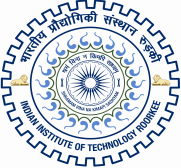 INDIAN INSTITUTE OF TECHNOLOGY ROORKEEA.1	Name of the Ph.D. candidate ____________________________  Enrollment No.___________2.	Department/Centre (i) ___________________________ (ii) ____________________________      (Where Enrolled)			                     (Where Working)3.	Date of Initial Registration _______________________________________________________4.	Category                          : FTRS (IARS/EFRS/ISERS) / PTRS (P-ISIRS/P-ISERS)5.	Proposed Area of Research   ____________________________________________________ 	____________________________________________________________________________B.1.	Total No. of Credits to be completed (As per Regulation R.3.3 Table 1) :  _____________________ 2.	Courses proposed to be completed [Seminar is compulsory, even if courses are waived-off](Note: Relaxation in course credit requirement is admissible as per Rule R.3.2)3. Certified that the courses as mentioned above have not been taken by me during earlier studies leading to graduate/post-graduate degrees.  Dated: ____________	                                                                       Signature of Ph.D. candidate Sign C.1 if SRC has been constituted, otherwise C.2C.1  SRC discussed candidate’s educational background, research area and credit requirements and approved the contents as mentioned under point-B. Member SRC	                                  Member SRC		                         Supervisor-1Supervisor-2			             Supervisor-3Chairperson, SRCC.2	Recommended as aboveChairperson, DRC/CRC					      HEAD OF THE DEPARTMENT/CENTREDATED:                                                       		       FOR USE OF ACADEMIC AFFAIRS OFFICE       Checked and found okay as per Regulation / Revision is requested under ………………Asstt. Registrar (Evaluation)						       Joint Registrar - AcademicsSemesterSessionPG Course No.TitleCreditsRemarks_ _ _ - 700Seminar02